BegrotingVergeet niet om een vergunning aan te vragen voor uw evenement. Soms is een melding al voldoende.
Bij de Stichting wijkraad Stokhasselt zijn attributen te huur die voor u van belang kunnen zijn. 
Wellicht ook tegen een acceptabele prijs. Materiaaluitleen | Stokhasselt Tilburg 
Niet onbelangrijk: Na afloop van het evenement een verantwoording van de uitgegeven gelden doen bij Verrijk je Wijk:  verrijkjewijk@noordraad.nl 
Afwerking door Verrijk je Wijk in samenwerking met de penningmeester van de NoordraadGelieve uit te betalen aan:AANVRAAGFORMULIER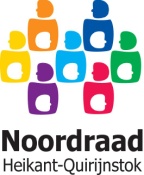 2022-…			SUBSIDIE VERRIJK JE WIJKGegevens aanvrager:Gegevens aanvrager:Naam:Adres:Postcode:Telefoonnummer:E-mail aanvragerAanvraag namens:(straat/buurt/buurtvereniging)Begroting en financiering:Begroting en financiering:Bedrag van de aanvraag:Vul hiervoor onderstaande begroting in!!Informatie over het idee/initiatief:Informatie over het idee/initiatief:Geef een korte omschrijving van uw idee:Wanneer wilt u het idee uitvoeren?Datum, aanvang en duur, alsmede de locatieHoeveel mensen doen mee?Waarvan hoeveel kinderen?BankgegevensBankgegevensBankrekeningnummer:Ten name van:Ondertekening:Ondertekening:Datum:Naam aanvrager:Vul voor uw subsidieaanvraag bovenstaande gegevens en onderstaande begroting volledig in en stuur het formulier per post of e-mail naar een van onderstaande adressen.Vul voor uw subsidieaanvraag bovenstaande gegevens en onderstaande begroting volledig in en stuur het formulier per post of e-mail naar een van onderstaande adressen.Adressen:Adressen:Postadres:Noordraad H-Qp/a MFA SymfonieEilenbergstraat 2505011 EC TilburgE-mailadres:verrijkjewijk@noordraad.nl (Nieuw!)Nadere toelichting(en):Nadere toelichting(en):KostenKostenInkomstenInkomstenKosten locatie€ Bijdrage van eigen vereniging/buurt etc.€ Bestuurskosten€ Bijdrage door deelnemers€ Kosten activiteitHieronder specificerenKosten activiteitHieronder specificerenSponsorinkomsten€ Vergunning€ Verrijk je WijkWat vraagt u?€ Koffie/Thee€ Koek€ Frisdrank€ Alc. drank€ Snoep€ Snacks€ Eten€ Entertainment of entreekosten€ Huurkosten kramen€ Huurkosten tafels, stoelen etc.€ Tenthuur€ Huur BBQ etc.€ Huur springkussen en dergelijke€ Servies- en bestekkosten€ Overig:€ Totaal€ Totaal€ Aanvraagnummer:Aangevraagd bedrag:Hoogte uit te betalen bedrag:Naam aanvrager:Bankrekeningnummer:Tenaamstelling:Datum uitbetaling:In te vullen door penningmeester Noordraad)